Name of the Faculty: Dr. Madhu MongaName of the Faculty: Dr. Madhu Monga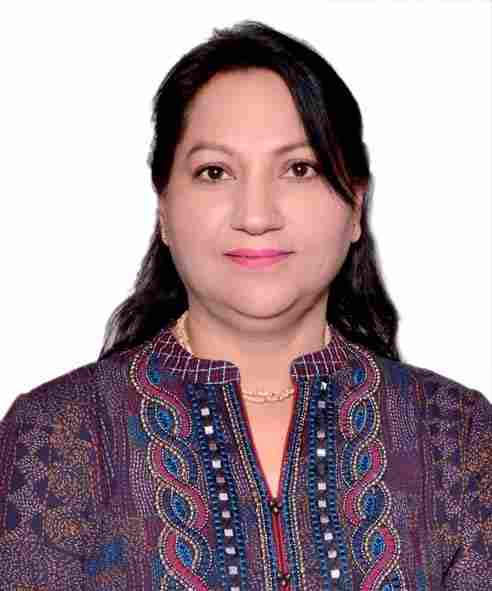 Designation:   Assistant ProfessorDepartment:  CommerceEducation: M.Com, M.Phil, Ph.D, UGC NETContact info:Mobile: 8800665290Email: madhu.monga@ramanujan.du.ac.inTeaching Experience: 15 YearsAreas of InterestTeaching:  Finance and AccountingResearch:  Finance Subjects Taught: Management Accounting, Financial Accounting, Income tax law and Practices, Business Statistics, Financial Management, Business Law, Micro EconomicsSubjects Taught: Management Accounting, Financial Accounting, Income tax law and Practices, Business Statistics, Financial Management, Business Law, Micro EconomicsResearch Publications: “ Impact of Covid-19 on Banking Sector ” in  IMEJ – International Multidisciplinary E-Journal. June 2020. Vol. 9, Issue-VI, ( ISSN No.2277-4262). pp. 15-24“Impact of Covid-19 on Hospitality Sector” in  INSPIRA – Journal of Modern Management and Entrepreneurship (JMME). July2020. Vol.10, ( ISSN No. 2231-167X ). pp. 7-10“Impact of Financial Inclusion on Socio-economic development of Women: A Study ” In  International  Journal of Advanced Research in Commerce, Management and Social Sciences (IJARCMSS). April-June 2020. Vol. 3 No. 2, ( ISSN No. 2581-7930 ). pp. 277-282“Financial Inclusion: A trusted instrument of financial stability.” In Journal of Emerging Technologies and Innovative Research. Sept. 2021. Vol. 8, Issue 9. ( ISSN No. 2349-5162 ). pp. a347-a353. UGC listed“ Electric Vehicles: Opportunities,  challenges and recent developments in India.” In Journal of Emerging Technologies and Innovative Research. March 2022. Vol. , ( ISSN No. 2349-5162 ). pp. d719-d724, UGC listed “ Faceless assessment: A revolutionary Change in India.” In Jouranal of EmergingTechnologies and Innovative Research. April-2022 Volume 9, Issue 4, UGC listed“ Envioronmentally responsive purchase behavior- an analysis of consumer demographic” in  International Multidisciplinary e-journal in April 2014. Vol. 3, ISSN No. 2277-4262, pp. 161-170, UGC listed“ Key challenges and rends faced by virtual teams faced” in International multidisciplinary e-journal in 2014 ISSN No. 2277-4262“Positive psychological traits antecedents to transformational leadership” in Journal of Management and Enterpreneurship” in 2014 ISSN No. 2231-167X. pp. 273-278“Emerging issues of 21st centuary in HRM” In Journal of Management and Enterpreneurship” in 2014 ISSN No. 2231-167X. pp. 134-138Research Publications: “ Impact of Covid-19 on Banking Sector ” in  IMEJ – International Multidisciplinary E-Journal. June 2020. Vol. 9, Issue-VI, ( ISSN No.2277-4262). pp. 15-24“Impact of Covid-19 on Hospitality Sector” in  INSPIRA – Journal of Modern Management and Entrepreneurship (JMME). July2020. Vol.10, ( ISSN No. 2231-167X ). pp. 7-10“Impact of Financial Inclusion on Socio-economic development of Women: A Study ” In  International  Journal of Advanced Research in Commerce, Management and Social Sciences (IJARCMSS). April-June 2020. Vol. 3 No. 2, ( ISSN No. 2581-7930 ). pp. 277-282“Financial Inclusion: A trusted instrument of financial stability.” In Journal of Emerging Technologies and Innovative Research. Sept. 2021. Vol. 8, Issue 9. ( ISSN No. 2349-5162 ). pp. a347-a353. UGC listed“ Electric Vehicles: Opportunities,  challenges and recent developments in India.” In Journal of Emerging Technologies and Innovative Research. March 2022. Vol. , ( ISSN No. 2349-5162 ). pp. d719-d724, UGC listed “ Faceless assessment: A revolutionary Change in India.” In Jouranal of EmergingTechnologies and Innovative Research. April-2022 Volume 9, Issue 4, UGC listed“ Envioronmentally responsive purchase behavior- an analysis of consumer demographic” in  International Multidisciplinary e-journal in April 2014. Vol. 3, ISSN No. 2277-4262, pp. 161-170, UGC listed“ Key challenges and rends faced by virtual teams faced” in International multidisciplinary e-journal in 2014 ISSN No. 2277-4262“Positive psychological traits antecedents to transformational leadership” in Journal of Management and Enterpreneurship” in 2014 ISSN No. 2231-167X. pp. 273-278“Emerging issues of 21st centuary in HRM” In Journal of Management and Enterpreneurship” in 2014 ISSN No. 2231-167X. pp. 134-138Conferences-Seminars Presentations and Participations: Presented research paper on “ Women Empowerment and Nation Development” in National Seminar on Women, Empowerment & Development held on 4-5 March, 2014 at India International Centre, Max Muller Marg, New Delhi.Presented paper on  “Development of Women through Financial Inclusion” – in 3 days Virtual International Multidisciplinary Conference on “Latest advancement and future trends.” Organized by Inspira Research Association, Jaipur from September 25-27, 2020.Presented paper on  “ Empowering Workforce through Digital Transformation” –in 3 days  Virtual International Multidisciplinary  Conference on “Latest advancement and future trends.” Organized by Inspira Research Association, Jaipur from September 25-27, 2020Participated in  the international webinar on “Impact of COVID-19 on Society and Education : A Perspective”,hosted by the Internal Quality Assurance Cell, Swami Shraddhanand College, University of Delhi, India, on June 20, 2020.Participated in the webinar on the topic “COVID-19 : A Clinical Approach, Myths and Reality”, organized by Swami Shraddhanand College, University of Delhi, in association with Medhavini Sindhu Srijan, Delhi Prant, on June 9, 2020.Participated in the webinar on the topic “The Impact of Corona Lockdown on Family System and Mental Health” organized by the Internal Quality Assurance Cell (IQAC), Swami Shraddhanand College, University of Delhi, in association with GIA and Sakhi, held on June 3, 2020Participated in the workshop on the topic “Google Classroom : Teaching, Learning and Managing” organized by the Department of Computer Science, Swami Shraddhanand College, University of Delhi on May 24, 2020.Participated in the webinar on the topic “Emerging Trends in E-Learning: Complete Classroom and Evaluation Process using MOODLE LMS” organized by the Internal Quality Assurance Cell (IQAC) and Department of Botany, Swami Shraddhanand College, University of Delhi on May 18, 2020Participated in webinar on ‘Covid 19 and the new normal in the corporate world” organized by the Management Interaction cell, Department of Commerce, Jesus & Mary, University of Delhi on 30th May 2020Participated in “Webinar On Online Safety For Women” organized by the Department of Commerce, Jesus & Mary, University of Delhi in collaboration with Internet and Mobile Association of India on 26th May 2020.Participated in Annual Convention “Start-Up India: The Road Ahead” organized by Sri Guru Nanak Dev Khalsa College, University of Delhi on 17th March 2016. Participated in the workshop on “ The Companies Act 2013-A Move Towards Better Corporate Goverance” organized by Department of Commerce, Swami Shraddhanand College, University of Delhi on 17-09-2014. Attended a corporate seminar “ Ecclesia 08- “Endeavour Towards Corporate Excellence” on 30th September 2008, organized by the Department of Business Studies, Deen Dayal Upadhyaya College, University of Delhi. Attended annual conference on  “Global Financial Crisis: Impact & the road ahead” on 6th February 2009, organized by the Department of Commerce, Deen Dayal Upadhyaya College, University of Delhi. Attended a corporate seminar “ Ecclesia 09- “Evolving Management Practices@ Global Economic Resurgence” on 29th September 2009, organized by the Department of Business Studies, Deen Dayal Upadhyaya College, University of Delhi. Attended UGC sponsored two days National Seminar on “ Relevance of Sanskrit & its Literature in Modern Globalistion” on 4-5 March 2010 organised by Sanskrit Literature Society, Lakshmi Bai College, University of Delhi.Participated in the International Webinar entitled “World Order and Non-Traditional Security Challenges” organized by the Internal Quality Assurance Cell (IQAC) and Political Science Department, Janki Devi Memorial College on 4th June, 2020.Attended the international E-Seminar on “ Indian Economy post Covid-19- Opportunities and Challenges”on 5th& 6th June, organized by Department of Commerce in association with IQAC, CVS College, University of Delhi.Participated in the webinar on Women in Covid ‘lockdown’: An Intersectional Feminist Analysis organised by IQAC and the Department of Sociology, Jesus and Mary College, University of Delhi, India on June 1st, 2020.Participated in National webinar on “Tax Planning of Salaried Individuals for Financial Year 2020-21” organized by Lakshmibai College, University of Delhi on 29th May 2020.Participated in the six days webinar on “How to Become a Successful Entrepreneur – Atamnirbhar” organized by School of Open Learning, University of Delhi, From 28th May, 2020 to 08 th June, 2020. Global Peace Leadership Conference Indo-Pacific, Global Peace Foundation and GPF India, Le-Meridien Hotel Connaught Place, 12-13 April 2023NEP2020:Pedagogical Imperatives of Higher Education, University of Delhi, Multipurpose Hall DU, Dec. 01,2023The Relevance of Bharatiya Gyan Parampara in Management, Department of Commerce Ramanujan College University of Delhi, Ramanujan College, Nov. 7,8 2023Unlocking the Potentials of AI in Teaching Pedagogy, Jaipuria Institute of Management, Noida, 3rd Nov. 2023Administrative Responsibilities:Organised Inter College BBE Academic Fest-Impetus, 2009-2010, Society of Business Economics in Lakshmi Bai CollegeOrganised Golden Jubilee Year Celebration of Swami Shraddhanand College College and Oculus an annual event of Department of Commerce held on March, 6-9, 2017 Participated as Judge in Folk Dance in Cultural Fest, Shraddha Tarang 2019, organized by Swami Shraddhanand College, University of Delhi.Organising member in one day Conference on “Indian Knowledge Systemand NEP, 2020 held on 6th December 2021organised by Department of Commerce, Swami Shraddhanand College, University of DelhiOrganising Member of one day National Seminar on “ Contribution of Scientists in Freedom Struggle” in association with Vijnana Bharti and to celebrate ‘ Azadi Ka Amrit Mahotsav on 22nd November 2021Member of WDC Committee 2023-24Member of Ramanujan ( Bhangra Society) 2023-24Conferences-Seminars Presentations and Participations: Presented research paper on “ Women Empowerment and Nation Development” in National Seminar on Women, Empowerment & Development held on 4-5 March, 2014 at India International Centre, Max Muller Marg, New Delhi.Presented paper on  “Development of Women through Financial Inclusion” – in 3 days Virtual International Multidisciplinary Conference on “Latest advancement and future trends.” Organized by Inspira Research Association, Jaipur from September 25-27, 2020.Presented paper on  “ Empowering Workforce through Digital Transformation” –in 3 days  Virtual International Multidisciplinary  Conference on “Latest advancement and future trends.” Organized by Inspira Research Association, Jaipur from September 25-27, 2020Participated in  the international webinar on “Impact of COVID-19 on Society and Education : A Perspective”,hosted by the Internal Quality Assurance Cell, Swami Shraddhanand College, University of Delhi, India, on June 20, 2020.Participated in the webinar on the topic “COVID-19 : A Clinical Approach, Myths and Reality”, organized by Swami Shraddhanand College, University of Delhi, in association with Medhavini Sindhu Srijan, Delhi Prant, on June 9, 2020.Participated in the webinar on the topic “The Impact of Corona Lockdown on Family System and Mental Health” organized by the Internal Quality Assurance Cell (IQAC), Swami Shraddhanand College, University of Delhi, in association with GIA and Sakhi, held on June 3, 2020Participated in the workshop on the topic “Google Classroom : Teaching, Learning and Managing” organized by the Department of Computer Science, Swami Shraddhanand College, University of Delhi on May 24, 2020.Participated in the webinar on the topic “Emerging Trends in E-Learning: Complete Classroom and Evaluation Process using MOODLE LMS” organized by the Internal Quality Assurance Cell (IQAC) and Department of Botany, Swami Shraddhanand College, University of Delhi on May 18, 2020Participated in webinar on ‘Covid 19 and the new normal in the corporate world” organized by the Management Interaction cell, Department of Commerce, Jesus & Mary, University of Delhi on 30th May 2020Participated in “Webinar On Online Safety For Women” organized by the Department of Commerce, Jesus & Mary, University of Delhi in collaboration with Internet and Mobile Association of India on 26th May 2020.Participated in Annual Convention “Start-Up India: The Road Ahead” organized by Sri Guru Nanak Dev Khalsa College, University of Delhi on 17th March 2016. Participated in the workshop on “ The Companies Act 2013-A Move Towards Better Corporate Goverance” organized by Department of Commerce, Swami Shraddhanand College, University of Delhi on 17-09-2014. Attended a corporate seminar “ Ecclesia 08- “Endeavour Towards Corporate Excellence” on 30th September 2008, organized by the Department of Business Studies, Deen Dayal Upadhyaya College, University of Delhi. Attended annual conference on  “Global Financial Crisis: Impact & the road ahead” on 6th February 2009, organized by the Department of Commerce, Deen Dayal Upadhyaya College, University of Delhi. Attended a corporate seminar “ Ecclesia 09- “Evolving Management Practices@ Global Economic Resurgence” on 29th September 2009, organized by the Department of Business Studies, Deen Dayal Upadhyaya College, University of Delhi. Attended UGC sponsored two days National Seminar on “ Relevance of Sanskrit & its Literature in Modern Globalistion” on 4-5 March 2010 organised by Sanskrit Literature Society, Lakshmi Bai College, University of Delhi.Participated in the International Webinar entitled “World Order and Non-Traditional Security Challenges” organized by the Internal Quality Assurance Cell (IQAC) and Political Science Department, Janki Devi Memorial College on 4th June, 2020.Attended the international E-Seminar on “ Indian Economy post Covid-19- Opportunities and Challenges”on 5th& 6th June, organized by Department of Commerce in association with IQAC, CVS College, University of Delhi.Participated in the webinar on Women in Covid ‘lockdown’: An Intersectional Feminist Analysis organised by IQAC and the Department of Sociology, Jesus and Mary College, University of Delhi, India on June 1st, 2020.Participated in National webinar on “Tax Planning of Salaried Individuals for Financial Year 2020-21” organized by Lakshmibai College, University of Delhi on 29th May 2020.Participated in the six days webinar on “How to Become a Successful Entrepreneur – Atamnirbhar” organized by School of Open Learning, University of Delhi, From 28th May, 2020 to 08 th June, 2020. Global Peace Leadership Conference Indo-Pacific, Global Peace Foundation and GPF India, Le-Meridien Hotel Connaught Place, 12-13 April 2023NEP2020:Pedagogical Imperatives of Higher Education, University of Delhi, Multipurpose Hall DU, Dec. 01,2023The Relevance of Bharatiya Gyan Parampara in Management, Department of Commerce Ramanujan College University of Delhi, Ramanujan College, Nov. 7,8 2023Unlocking the Potentials of AI in Teaching Pedagogy, Jaipuria Institute of Management, Noida, 3rd Nov. 2023Administrative Responsibilities:Organised Inter College BBE Academic Fest-Impetus, 2009-2010, Society of Business Economics in Lakshmi Bai CollegeOrganised Golden Jubilee Year Celebration of Swami Shraddhanand College College and Oculus an annual event of Department of Commerce held on March, 6-9, 2017 Participated as Judge in Folk Dance in Cultural Fest, Shraddha Tarang 2019, organized by Swami Shraddhanand College, University of Delhi.Organising member in one day Conference on “Indian Knowledge Systemand NEP, 2020 held on 6th December 2021organised by Department of Commerce, Swami Shraddhanand College, University of DelhiOrganising Member of one day National Seminar on “ Contribution of Scientists in Freedom Struggle” in association with Vijnana Bharti and to celebrate ‘ Azadi Ka Amrit Mahotsav on 22nd November 2021Member of WDC Committee 2023-24Member of Ramanujan ( Bhangra Society) 2023-24Orientation / Refresher Course:Attended 2 weeks refresher course on “ Advanced Research Methodology & Multivariate Data Analysis” from 30th April- 12th May 2022 organised by Teaching Learning Centre of  Ramanujan College, University of Delhi. Attended 1week Faculty Development Program on “Hypothesis testing and techniques for data analysis” from 5th March to 11th March organized by Shivaji College, University of DelhiSuccessfully completed two week FDP On Indian Knowledge System: A Multidimensional Legacy organized by Teaching Learning Centre of  Ramanujan College, University of Delhi in Collaboration with SPMC for women, University of Delhi from 13th July  to 27th July 2023.Successfully completed a 4- week Faculty Induction/Orientation Programme for “Faculty in Universities/Colleges/ Institutes of Higher Education” from 21st August -19th September 2023 2022 organised by Teaching Learning Centre of  Ramanujan College, University of Delhi in Collaboration with Dhote Bandhu Science College, Gondia, Maharshtra under the aegis of Ministry of Education PMMMNMTT,Successfully completed 20-days Refresher Course on Shrimad Bhagvad Gita :Enlightenment and Relevance, BHARATAM TLC Ramanujan College University of Delhi, 22 Dec 2023-10 Jan. 2024 with grade A+Orientation / Refresher Course:Attended 2 weeks refresher course on “ Advanced Research Methodology & Multivariate Data Analysis” from 30th April- 12th May 2022 organised by Teaching Learning Centre of  Ramanujan College, University of Delhi. Attended 1week Faculty Development Program on “Hypothesis testing and techniques for data analysis” from 5th March to 11th March organized by Shivaji College, University of DelhiSuccessfully completed two week FDP On Indian Knowledge System: A Multidimensional Legacy organized by Teaching Learning Centre of  Ramanujan College, University of Delhi in Collaboration with SPMC for women, University of Delhi from 13th July  to 27th July 2023.Successfully completed a 4- week Faculty Induction/Orientation Programme for “Faculty in Universities/Colleges/ Institutes of Higher Education” from 21st August -19th September 2023 2022 organised by Teaching Learning Centre of  Ramanujan College, University of Delhi in Collaboration with Dhote Bandhu Science College, Gondia, Maharshtra under the aegis of Ministry of Education PMMMNMTT,Successfully completed 20-days Refresher Course on Shrimad Bhagvad Gita :Enlightenment and Relevance, BHARATAM TLC Ramanujan College University of Delhi, 22 Dec 2023-10 Jan. 2024 with grade A+